Муниципальное казенное общеобразовательное учреждение средняя общеобразовательная школа №3 с.Чикола Ирафского районаПЛАН РАБОТЫОРГАНОВ УЧЕНИЧЕСКОГО САМОУПРАВЛЕНИЯна 2021 - 2022 учебный год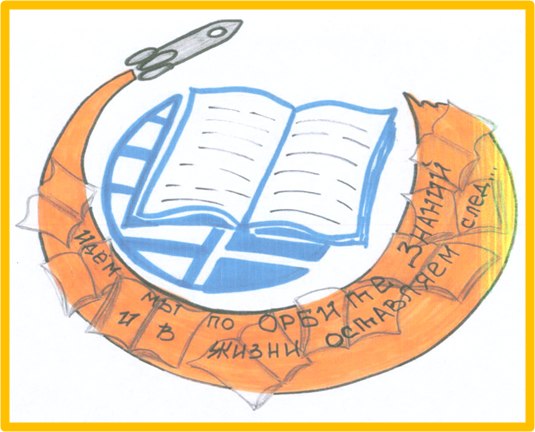 ПЛАН РАБОТЫОРГАНОВ УЧЕНИЧЕСКОГО САМОУПРАВЛЕНИЯна 2021 - 2022 учебный год                                                               Сентябрь                                                                                                          ОктябрьНоябрьДекабрьЯнварьФевральМартАпрель                                                                                                                          Май№п/пДатаМинистерстваМероприятие101.09 – 07.09Министерство науки и образованияДень знаний.Выборы органов ученического самоуправленияОрганизация дежурства по школе.2В течение месяцаМинистерство культуры и досугаТоржественная линейка, посвященная Дню знаний.Праздник «Посвящение в первоклассники»Подготовка к празднику осени3В течение месяцаМинистерство здоровья и спортаДень безопасности.Месячник по профилактике детского дорожно-транспортного травматизма4В течение месяцаМинистерство рекламы и информацииВыпуск праздничных газет  ко Дню Знаний5В течение месяцаМинистерство труда и экологииУборка школьного двора, работа на клумбах№п/пДатаМинистерстваМероприятие1В течение месяцаМинистерство науки и образованияКонтроль над качеством дежурстваПроведение рейдов «Внешний вид учащихся»Организация дежурства на осеннем празднике.2В течение месяцаМинистерство культуры и досугаАкция «Давайте делать добрые дела», посвященная Дню пожилого человекаПраздник «День учителя»Конкурс поздравительных плакатов ко Дню учителя3В течение месяцаМинистерство здоровья и спортаДень здоровья «Молодежь за здоровый образ жизни».4В течение месяцаМинистерство рекламы и информацииОформление поздравительной газеты ко Дню учителя.5В течение месяцаМинистерство труда и экологии№п/пДатаМинистерстваМероприятие1В течение месяцаМинистерство науки и образованияРейд по проверке посещаемости школы. Рейд по проверке внешнего вида учащегося.Дежурство по школе2В течение месяцаМинистерство культуры и досугаПраздничные мероприятия, посвященные Дню матери Праздник «Осеннее очарования»3В течение месяцаМинистерство здоровья и спортаБеседа «Правила поведения на водоеме в осенне-зимний период»4В течение месяцаМинистерство рекламы и информацииКонкурс плакатов ко Дню материОформление газеты к осеннему празднику.     5В течение месяцаМинистерство труда и экологии№п/пДатаМинистерстваМероприятие1В течение месяцаМинистерство науки и образованияПроведение рейтинга «Лучший класс»Дежурство в школе.Дежурство во время проведения новогодних праздников2В течение месяцаМинистерство культуры и досугаПодготовка новогодних праздников«Волшебный огонёк» - новогодний праздник.Участие в проведении мероприятий, посвященных Дню народного единства3В течение месяцаМинистерство здоровья и спортаПроведение игр на свежем воздухе в ГПД4В течение месяцаМинистерство рекламы и информации Акция «Оформим фасад школы» «В гости к дедушке Морозу» - новогодняя ярмарка. Выставка рисунков «Скоро Новый год!»5В течение месяцаМинистерство труда и экологии№п/пДатаМинистерстваМероприятие1В течение месяцаМинистерство науки и образованияДежурство в школе.Проведение рейдов «Внешний вид учащихся»2В течение месяцаМинистерство культуры и досугаУчастие в благотворительной  неделе «Новогодние чудеса»3В течение месяцаМинистерство здоровья и спорта«Зимние забавы» - спортивные мероприятия4В течение месяцаМинистерство рекламы и информацииВыпуск школьной стенгазетыКонкурс рисунков «Моя Россия»5В течение месяцаМинистерство труда и экологии№п/пДатаМинистерстваМероприятие1В течение месяцаМинистерство науки и образованияДежурство в школе.Дежурство во время проведения праздничных мероприятий2В течение месяцаМинистерство культуры и досугаДень Святого Валентина, почта валентинокДень Защитника Отечества «Вперед, мальчишки» - конкурсная программа для мальчиков3В течение месяцаМинистерство здоровья и спортаДень здоровья «Быстрее Выше Сильнее»4В течение месяцаМинистерство рекламы и информацииОрганизация «Почты Святого Валентина»«Так воевали наши деды» - выставка рисунков«Поздравительная открытка» - поздравление с Днем Защитника Отечества5В течение месяцаМинистерство труда и экологии№п/пДатаМинистерстваМероприятие1В течение месяцаМинистерство науки и образованияАкция «Библиотеке – нашу помощь»Проведение рейтинга «Лучший класс»Дежурство в школе.Проведение рейдов «Внешний вид учащихся»2В течение месяцаМинистерство культуры и досугаМеждународный Женский ДеньПроведение праздничных мероприятий, посвященных Международному Женскому Дню3В течение месяцаМинистерство здоровья и спорта День здоровья «Быстрее Выше Сильнее»4В течение месяцаМинистерство рекламы и информацииВыпуск школьной газетыКонкурс поздравительных плакатов5В течение месяцаМинистерство труда и экологии№п/пДатаМинистерстваМероприятие1В течение месяцаМинистерство науки и образованияДежурство в школе.Проведение рейдов «Внешний вид учащихся»2В течение месяцаМинистерство культуры и досугаБлаготворительная акция «Ветеран живет рядом!»День смехаПраздник хорошистов и отличников3В течение месяцаМинистерство здоровья и спортаДень здоровья. Школьный весенний кросс.4В течение месяцаМинистерство рекламы и информацииКонкурс художественно-прикладного искусства посвященный 12 апреля «Что расскажет нам телескоп»5В течение месяцаМинистерство труда и экологии№ДатаМинистерстваМероприятие1В течение месяцаМинистерство науки и образованияПодведение итогов соревнований по школе.Определение и награждение «Лучшего класса года» .Дежурство в школе.Проведение рейдов «Внешний вид учащихся».Организация дежурства во время проведения праздничного концерта, посвященного Дню Победы2В течение месяцаМинистерство культуры и досугаПраздничный концерт, посвященный Дню Победы Организация и проведения праздника «Последний Звонок» и выпускного вечера. Линейка Памяти. Вахта Памяти3В течение месяцаМинистерство здоровья и спорта Зарница4В течение месяцаМинистерство рекламы и информации«Поздравительная открытка» - поздравление ветеранов ВОВ с Днем ПобедыВыпуск школьной стенгазеты5В течение месяцаМинистерство труда и экологии